Сведения о близких родственниках(укажите данные о близких родственниках (ЖЕНА (МУЖ), РОДИТЕЛИ,  ДЕТИ, БРАТЬЯ, СЁСТРЫ)Ваше образование:  Высшее                   Незаконченное высшее                     Средне-специальное                     СреднееДополнительное образование (курсы переквалификации, тренинги, семинары и т.д.)Наличие медицинской книжки?       Да            (приложить копию медицинской книжки)         Нет	                     Владеете ли Вы иностранными языками?    Да                    Нет	Если да, то укажите какими языками владеете, на каком уровне_______________________________________________________________________________________________________________________________________________Умеете ли Вы работать с ПК?     Если да, то укажите с какими программами______________________ _______________________________________________________________________________________Профессиональная деятельностьНачиная   с последнего места,   укажите Ваш опыт работы за 10 лет, включая  работу без записи в трудовой книжкеПерсональная информацияИзменяли ли Вы гражданство, фамилию, имя,  отчество, пол? Да                    Нет	Если да, то опишите причины, с указанием первоначальных данных и дат изменения _________________________________________________________________________________________Привлекались ли Вы и Ваши близкие родственники к уголовной или административной ответственности?Да   	Нет   	 Если да, то опишите обстоятельства и даты событий, укажите статьи___________________________________________________________________________________Имеете ли Вы водительское удостоверение?  Да                Нет             Категория___________________________________Сведения о прохождении военной службыОткуда Вам стало известно о нашем предприятии (укажите источник)___________________________  Я подтверждаю достоверность всего изложенного выше. В случае принятия на работу и изменения в дальнейшем представленных сведений обязуюсь сделать письменное уведомление и передать его в отдел кадров предприятия.Подпись _____________________/_______________________/         "___"_________________20___г. 	(расшифровка)Я,____________________________________________________________________в соответствии с Федеральным законом от 27.07.2006г. № 152-ФЗ «О персональных данных» своей волей и в своем интересе выражаюсогласие на обработку, включая сбор (в том числе от третьих лиц), систематизацию, хранение, уточнение, использование, уничтожение моих персональных данных:с использованием средств автоматизации или без использования таких средств для информационного обеспечения, создания общедоступного информационного справочника, для статистических целей, а также в целях содействия моему трудоустройству.О предполагаемых источниках и способах получения персональных данных, а также о последствиях отказа дать письменное согласие на их получение предупрежден.Согласие вступает в силу со дня передачи мною моих персональных данных и действует в течение 10 лет. Я оставляю за собой право отозвать свое согласие посредством составления соответствующего письменного документа, который может быть направлен мной по почте заказным письмом с уведомлением о вручении, либо вручен лично под расписку.«____»____________20__г.  _____________________________________________(личная подпись, расшифровка подписи)Примечание: Письменное согласие соискателя заполняется и подписывается им собственноручно.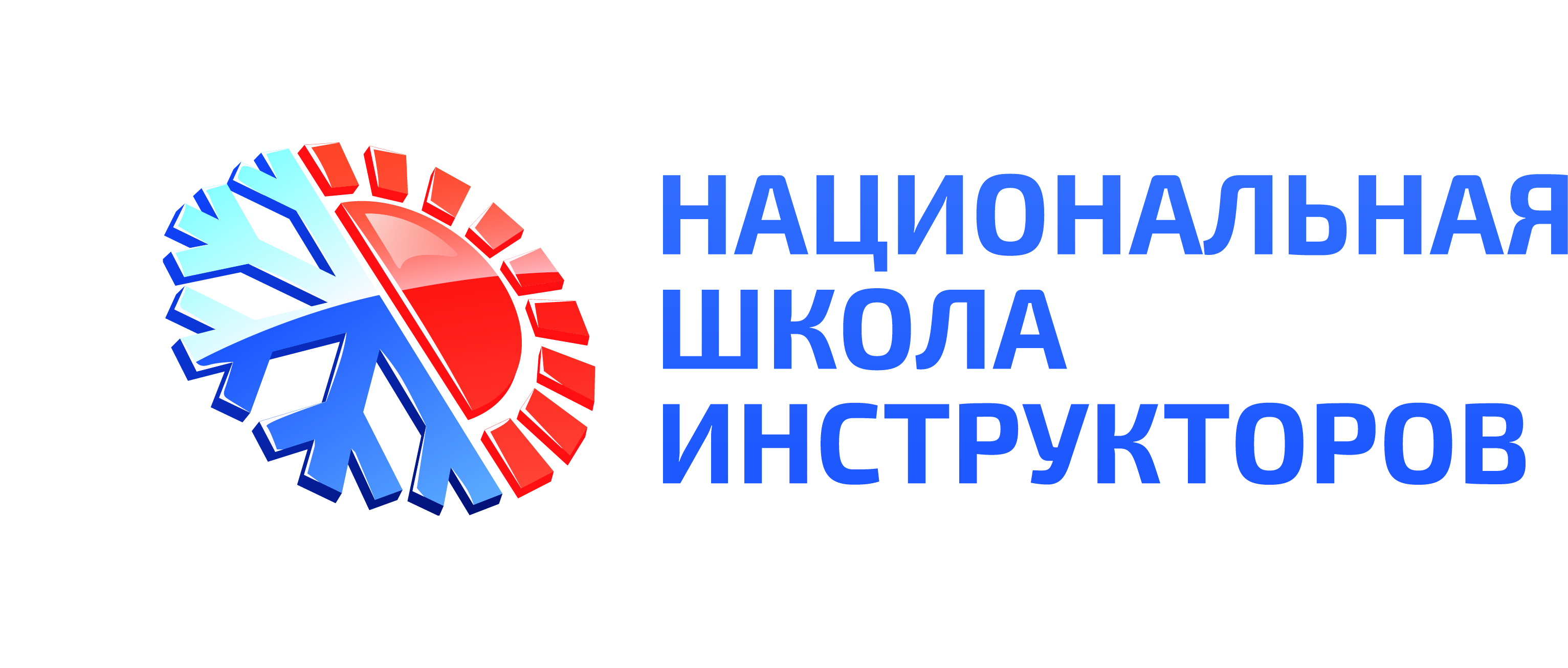        КОНФИДЕНЦИАЛЬНО ПО ЗАПОЛНЕНИЮ!                         АНКЕТА        (заполнение всех граф обязательно)Должность, на которую Вы претендуете (указать снаряд, на котором работаете, а так же инструкторскую категорию!!!)Должность, на которую Вы претендуете (указать снаряд, на котором работаете, а так же инструкторскую категорию!!!)Должность, на которую Вы претендуете (указать снаряд, на котором работаете, а так же инструкторскую категорию!!!)Альтернативные должностиАльтернативные должностиАльтернативные должностиМинимальный уровень заработной платы, на который Вы согласныРаботали ли Вы прежде в нашей компании                Да           Нет         Период________________Работали ли Вы прежде в нашей компании                Да           Нет         Период________________Работали ли Вы прежде в нашей компании                Да           Нет         Период________________На какой период сезона планируете приехать?На какой период сезона планируете приехать?На какой период сезона планируете приехать?Фамилия  (печатными буквами):Имя:Отчество:Место рождения  (регион, населенный пункт):Место рождения  (регион, населенный пункт):Вес:Фамилия  (печатными буквами):Имя:Отчество:Дата рождения (число, месяц, год):Дата рождения (число, месяц, год):Рост:Фамилия  (печатными буквами):Имя:Отчество:Размер куртки:Размер брюк:Рост:Фамилия  (печатными буквами):Имя:Отчество:Телефон контактный__________________________________________________Домашний телефон  ______________________________________________________e-мail/Skype____________________________________________Телефон контактный__________________________________________________Домашний телефон  ______________________________________________________e-мail/Skype____________________________________________Телефон контактный__________________________________________________Домашний телефон  ______________________________________________________e-мail/Skype____________________________________________Паспортные данные:серия_______________№__________________когда выдан_______________________________________________
кем выдан ________________________________________________________________________________________
Адрес регистрации (прописка):__________!________________________________________________________________________________    индекс      адрес: край (область), город (деревня, посёлок, село), улица, дом, квартира___________________________________________________________________________________________Адрес проживания (фактический): _________!_________________________________________________________________________________    индекс     адрес: край (область), город (деревня, посёлок, село), улица, дом, квартира                                 __________________________________________________________________________________________Паспортные данные:серия_______________№__________________когда выдан_______________________________________________
кем выдан ________________________________________________________________________________________
Адрес регистрации (прописка):__________!________________________________________________________________________________    индекс      адрес: край (область), город (деревня, посёлок, село), улица, дом, квартира___________________________________________________________________________________________Адрес проживания (фактический): _________!_________________________________________________________________________________    индекс     адрес: край (область), город (деревня, посёлок, село), улица, дом, квартира                                 __________________________________________________________________________________________Паспортные данные:серия_______________№__________________когда выдан_______________________________________________
кем выдан ________________________________________________________________________________________
Адрес регистрации (прописка):__________!________________________________________________________________________________    индекс      адрес: край (область), город (деревня, посёлок, село), улица, дом, квартира___________________________________________________________________________________________Адрес проживания (фактический): _________!_________________________________________________________________________________    индекс     адрес: край (область), город (деревня, посёлок, село), улица, дом, квартира                                 __________________________________________________________________________________________Паспортные данные:серия_______________№__________________когда выдан_______________________________________________
кем выдан ________________________________________________________________________________________
Адрес регистрации (прописка):__________!________________________________________________________________________________    индекс      адрес: край (область), город (деревня, посёлок, село), улица, дом, квартира___________________________________________________________________________________________Адрес проживания (фактический): _________!_________________________________________________________________________________    индекс     адрес: край (область), город (деревня, посёлок, село), улица, дом, квартира                                 __________________________________________________________________________________________Близость(родство)Фамилия, имя,отчество(печатными буквами)Дата рождения (ч. м. г.)Место работыи должностьДомашний адресгодпоступлениягодокончанияПолное название учебного заведенияФакультет (отделение и т.п., очное/заочное)Специальность,квалификациягодпоступлениягодокончанияПолное название учебного заведенияФакультет (отделение и т.п., очное/заочное)Специальность,квалификацияНачалоМесяц /ГодОкончаниеМесяц /ГодНазвание организации, местонахождение,  телефон, должностьДолжностные обязанностиУсловное наименование воинской частиУсловное наименование воинской частиНаименование военного комиссариата по месту жительстваНачаломесяц /годОкончаниемесяц /годНазвание должности                           Воинское званиеПричина отсрочкиПричина увольненияПричина отсрочкиПричина увольненияВоенный билет                          Серия_____№_________Кем выдан _________________________________________Когда выдан ________________________________________Письменное согласие субъектана обработку его персональных данныхфамилия, имя, отчество;Необходимо отметить знаком «V» сведения передаваемые компаниидату и место рождения;Необходимо отметить знаком «V» сведения передаваемые компанииданные документов, удостоверяющих личность;Необходимо отметить знаком «V» сведения передаваемые компанииместо регистрации и фактического проживания;Необходимо отметить знаком «V» сведения передаваемые компанииномера телефонов, адреса электронной почты;Необходимо отметить знаком «V» сведения передаваемые компаниисведения о составе семьи и родственниках;Необходимо отметить знаком «V» сведения передаваемые компаниигражданство;Необходимо отметить знаком «V» сведения передаваемые компанииобразование;Необходимо отметить знаком «V» сведения передаваемые компаниитрудовая деятельность;Необходимо отметить знаком «V» сведения передаваемые компанииналичие водительского удостоверенияНеобходимо отметить знаком «V» сведения передаваемые компаниипрохождение военной службы;Необходимо отметить знаком «V» сведения передаваемые компаниисведения о знании иностранных языков;Необходимо отметить знаком «V» сведения передаваемые компаниисведения о наличии судимостей;Необходимо отметить знаком «V» сведения передаваемые компаниииные дополнительные сведения.